ROMÂNIA • MINISTERUL EDUCAŢIEI ȘI CERCETĂRII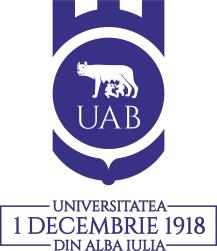 UNIVERSITATEA „1 DECEMBRIE 1918”DIN ALBA IULIAFacultatea de Istorie și Filologie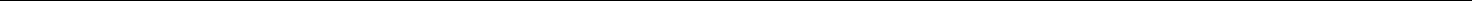 The Department of Philologyin conjunction withCIEL - The Centre for Research and Innovation in Linguistic Education CCFDM – The Centre for Philological Research and Multicultural Dialogue from 1 Decembrie 1918 University of Alba Iulia are organisingthe 13th Annual Students’ Conference Alba Iulia, 4-5 December 2020Dear students,We are honoured to invite you to participate in the 13th edition of the Annual Students` Conference to be organized by 1 Decembrie 1918 University of Alba Iulia during the period 4-5 December 2020.The conference is student-focused and it is aimed at both BA and MA students who are invited to deliver presentations in the areas pertaining to:LinguisticsTranslation studiesLiteratureCultural studiesThe official languages of the conference are: English, Romanian, French.This year’s edition will take place online, on the Microsoft Teams platform. Considering the present circumstances, we have extended the registration date.Instructions for presenters:Presenters must prepare PowerPoint presentations or provide digital handouts.  Sessions will be chaired by chairpersons. Each participant has 15 minutes for presentation and 5 minutesfor discussion.In the case of multi-authored presentations, more than one person may present within these 15 minutes.We expect your proposals (title, 200-word abstract, registration form) by 30 November 2020.Alba Iulia, Strada: Unirii nr. 15-17, Cod postal: 510009 • Tel: +4-0258-811412 • Fax: +4-0258-806260E-mail: secretariat_istorie@uab.ro, fif_acte@uab.roROMÂNIA • MINISTERUL EDUCAŢIEI ȘI CERCETĂRIIUNIVERSITATEA „1 DECEMBRIE 1918”DIN ALBA IULIAFacultatea de Istorie și FilologiePlease, check the site of the Conference periodically, to keep informed and to download the required documents we post for you at http://sssmf.uab.ro/Important new dates:Author registration: 30 November 2020Conference dates: 4-5 December 2020Paper submission due: 01 March 2021A peer-reviewed selection of conference papers will be published in the volume BULETINUL SESIUNII STUDENȚILOR ȘI MASTERANZIOR FILOLOGI, ISSN 2601-2618, ISSN-L 2601-2618, publisher: Aeternitas Publishing House, Alba Iulia. Papers will be published in English, Romanian, French.Contact persons:Papers delivered in English: Senior lecturer PhD Natalia Muntean, natalia.muntean@uab.roPapers delivered in Romanian: Senior 	lecturer	PhD Gabriela Chiciudean, gabriela.chiciudean@uab.roPapers delivered in French: Lecturer PhD Aura Cibian, aura.cibian@uab.roThe organisers would like to thank Alba County Council for financially supporting the conference.We look forward to welcoming you to “1 Decembrie 1918” University of Alba Iulia!Alba Iulia, Strada: Unirii nr. 15-17, Cod postal: 510009 • Tel: +4-0258-811412 • Fax: +4-0258-806260E-mail: secretariat_istorie@uab.ro, fif_acte@uab.roROMÂNIA • MINISTERUL EDUCAŢIEI ȘI CERCETĂRIIUNIVERSITATEA „1 DECEMBRIE 1918”DIN ALBA IULIAFacultatea de Istorie și FilologieA P P E L A C O M M U N I C A T I O N SL’Université en ligne 1 Decembrie 1918 d’Alba IuliaLe Département de Philologieen collaboration avecCIEL – Le Centre de Recherche et Innovation dans l’Éducation linguistiqueCCFDM – Le Centre de Recherches en Philologie et Dialogue Multiculturelorganisentla 13ième Session Annuelle des ÉtudiantsAlba Iulia, les 4 -5  Décembre 2020Chers étudiants,Nous sommes honorés de vous inviter à participer à la 13ième édition de la Session Annuelle des Étudiants, organisée par l’Université 1 Decembrie 1918 d’Alba Iulia, les 4 -5 Décembre 2020.La session s’adresse aux étudiants de niveau licence et master. Ceux-ci  pourront présenter des études scientifiques  dans des domaines tels que:La linguistiqueLa traductionLa littératureLa cultureLes langues officielles de la conférence sont : l’anglais, le roumain, le français.Cette 13e édition aura lieu sur Microsoft Teams, la plate-forme électronique de l’université d’Alba Iulia. Instructions pour les intervenants:Les intervenants vont préparer des présentations PowerPoint ou en fournir d’autres variantes électroniques.Les sessions seront présidées par des modérateurs qui peuvent être choisis parmi les intervenants eux-mêmes.Chaque présentation orale durera 20 minutes, 15 minutes étant prévues pour la présentation et 5 autres pour les débats finaux.Dans le cas des interventions ayant des auteurs multiples, ceux-ci organiseront leur présentation dans la limite des 15 minutes.Alba Iulia, Strada: Unirii nr. 15-17, Cod postal: 510009 • Tel: +4-0258-811412 • Fax: +4-0258-806260E-mail: secretariat_istorie@uab.ro, fif_acte@uab.roROMÂNIA • MINISTERUL EDUCAŢIEI ȘI CERCETĂRIIUNIVERSITATEA „1 DECEMBRIE 1918”DIN ALBA IULIAFacultatea de Istorie și FilologieDate butoire de réception des demandes de participation (titre, résumé de 200 mots, formulaire d’inscription) : le 30 Novembre 2020.Dates importantes:Réception des demandes d‘inscription: le 30 Novembre 2020Dates du déroulement de la session: les 4 – 5  Décembre 2020Envoi des études in extenso: le 1er Mars 2021Veuillez consulter périodiquement la page internet de la Session scientifique (sur le site de l’université) pour être au courant avec les annonces publiées! (http://sssmf.uab.ro/ )Les communications évaluées et validées par le comité scientifique  seront publiées dans le volume BULETINUL SESIUNII STUDENȚILOR ȘI MASTERANZIOR FILOLOGI, ISSN 2601-2618, ISSN-L 2601-2618, Maison d’Édition Aeternitas, Alba Iulia. Les communications seront publiées en anglais, roumain et français.Personnes de contact :Pour les communications en anglais : Chargée de cours Natalia Muntean, Dr ès Lettres, natalia.muntean@uab.roPour les communications en roumain : Chargée de cours Gabriela Chiciudean, Dr ès Lettres  gabriela.chiciudean@uab.roPour les communications en français : Maître assistant Aura Cibian, Dr ès Lettres aura.cibian@uab.roLes organisateurs remercient au Conseil Départemental d’Alba pour l’appui financier. Soyez  les  bienvenus  à  Alba Iulia !Alba Iulia, Strada: Unirii nr. 15-17, Cod postal: 510009 • Tel: +4-0258-811412 • Fax: +4-0258-806260E-mail: secretariat_istorie@uab.ro, fif_acte@uab.roROMÂNIA • MINISTERUL EDUCAŢIEI ȘI CERCETĂRIIUNIVERSITATEA „1 DECEMBRIE 1918”DIN ALBA IULIAFacultatea de Istorie și FilologieDepartamentul de Filologiealături deCentrul CIEL (Centrul de Cercetare și Inovație în Educația Lingvistică) și Centrul CCFDM (Centrul de Cercetări Filologice și Dialog Multicultural) de la Universitatea "1 Decembrie 1918" din Alba IuliaorganizeazăSesiunea Științifică Studențească, ediția a XIII-aAlba Iulia 4-5 decembrie 2020.Dragi studenți,Ne face o deosebită plăcere să vă invităm la cea de-a 13-a ediție a Sesiunii Științifice Studențești, organizată de Universitatea „1 Decembrie 1918” din Alba Iulia, în zilele de 4 și 5 decembrie 2020.Invităm studenții filologi (licență și masterat) să participe cu lucrări ce reflectă preocupările lor științifice încadrate în secțiunile:limbă și comunicaretraductologieliteraturăstudii culturale.Ediția din acest an se va desfășura online, pe platforma Microsoft Teams. Lucrările vor fi susținute pe secțiuni, în funcție de limba în care vor fi prezentate: engleză, franceză sau română.Ținând cont de circumstanțele speciale în care ne aflăm cu toții, vom prelungi termenul pentru înscrierea la conferință.Instrucțiuni pentru participanți:Participanții trebuie să pregătească prezentări în PowerPoint sau să ofere publicului materiale-suport.Sesiunile vor fi prezidate de moderatori.Pentru fiecare prezentare sunt alocate 15-20 minute, urmate de 5 minute pentru discuții.În cazul lucrărilor cu mai mulți autori, mai multe persoane pot vorbi în cele 15 minute.Alba Iulia, Strada: Unirii nr. 15-17, Cod postal: 510009 • Tel: +4-0258-811412 • Fax: +4-0258-806260E-mail: secretariat_istorie@uab.ro, fif_acte@uab.roROMÂNIA • MINISTERUL EDUCAŢIEI ȘI CERCETĂRIIUNIVERSITATEA „1 DECEMBRIE 1918”DIN ALBA IULIAFacultatea de Istorie și FilologieRugăm studenții interesați să își confirme participarea prin trimiterea formularelor de înregistrare completate (care vor conține titlurile și rezumatele lucrărilor, declarația de autenticitate precum și solicitările de cazare) nu mai târziu de data de 30 noiembrie 2020.Vă rugăm să verificați periodic site-ul Sesiunii Științifice pentru a vă ține la curent cu anunțurile și cu documentele postate la  http://sssmf.uab.ro/Date importante:Înregistrarea participanților: 30 noiembrie 2020.Datele conferinței: 4-5 decembrie 2020.Trimiterea lucrărilor: 1 martie 2021.Se va face o selecție a lucrărilor prezentate în cadrul Sesiunii, care, în forma lor finală, vor fi publicate în volumul BULETINUL SESIUNII STUDENȚILOR ȘI MASTERANZIOR FILOLOGI, ISSN 2601-2618, ISSN-L 2601-2618, la Editura Aeternitas. Lucrările vor fi publicate în limbile engleză, română și franceză.Persoane de contact:Pentru limba engleză: Lector dr. Natalia Muntean, natalia.muntean@uab.ro Pentru limba română: Lector dr. Gabriela Chiciudean, gabriela.chiciudean @uab.roPentru limba franceză: Asist. Dr. Aura Cibian, aura.cibian@uab.roMulțumim Consiliului Județean Alba pentru susținerea financiară la conferinței!Vă aşteptăm la Universitatea "1 Decembrie 1918" din Alba Iulia !Alba Iulia, Strada: Unirii nr. 15-17, Cod postal: 510009 • Tel: +4-0258-811412 • Fax: +4-0258-806260E-mail: secretariat_istorie@uab.ro, fif_acte@uab.ro